YPN Advisory Board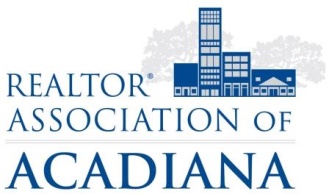 REALTOR® Association of Acadiana1819 W. Pinhook Ste. 115Lafayette, LA 70508RAA Board RoomWednesday, April 5th, 2017Present: Brandon Bradley, Gerren Benoit, Tara Bienvenu, Lynzie Blanchard, Kyle Bolivar, Billy McCarthy, Jesse ReganAbsent: Jacquie Cain, David Gleason, Leslie GuilloryPresent Non-Board Members: Sara Bourque, MinutesBrandon Bradley called the meeting to order at 2:04PM. The Board discussed March’s meeting, as a quorum was not met, no motions were passed. Sara Bourque reported St. Martin Bank has joined as members and the Board can put forth a motion to select St. Martin Bank to open an account for YPN. Brandon Bradley motioned YPN select St. Martin Bank to open an account let the account title read as such:Account Title: REALTOR® Association of Acadiana, Inc. Title Modifier: Your Professional NetworkThe motion also grants authority as signers on behalf of YPN of Sara Bourque and Susan Holliday. Gerren seconded. All in favor, motion carried. During the last meeting, it was discussed the Board put together a Summer Series of topics for members which can be attributed to Lunch and Learn seminars held at the RAA. The topics and dates included the following:Contracts – The In’s & Outs – Tuesday, June 20thHow to Read Inspections & Appraisals – Thursday, June 22ndConflict Management with Clients & Agents – Tuesday, July 18thMock Closings – What Can Really Go Wrong – Thursday, July 20thTara Bienvenu made a motion to approve the Summer Series and move forward with the dates and topics selected. Billy seconded. All in favor, motion carried. The Board then discussed a charity to represent within the community. After much discussion, Tara Bienvenu motioned for YPN to adopt Project Front Yard this year. Gerren seconded. All in favor, motion carried. The Board advised Sara Bourque to contact Skyra with Project Front Yard to obtain information about upcoming projects YPN could contribute and report back for the next board meeting. The Board also recommended Tara obtain more information from the Lafayette Parish School System regarding homeless children in the area to see how YPN could possibly help assist their cause as well. Next the Board reviewed a possible social event which would engage numerous networking possibilities. REALTOR® Trivia was selected. It was discussed this event can help give back to either Project Front Yard or LPSS and have Affiliates and Brokers sponsor teams for a set amount, and all the proceeds from the event would benefit our charity. Possible venues included:The MadisonTim & Tia’sGrouse RoomWarehouse 535Jefferson Street PubThe Board discussed providing members 2 drink tickets then opening-up a cash bar. The Board will work on selecting drink sponsors for the event to help cover the cost. The Board selected the date of Thursday, May 25th from 5:30-7PM. Networking would be from 5:30-6:00PM, with the Trivia starting at 6:00PM. Kyle Bolivar advised the Board he recently heard Brent Henley speak at a luncheon and thought he would be a great speaker for a YPN event in the future. There was no more new business and the meeting was adjourned at 3:07PM. Susan Holliday, Chief Executive OfficerREALTOR® Association of Acadiana